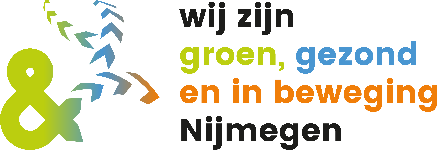 Aanvraag preventiegelden 2024 Lokaal Preventieakkoord NijmegenTitel van uw initiatief:HoofdaanvragerOrganisatie:				Voorletters en achternaam aanvrager:	Adres:					Postcode en woonplaats:		Telefoonnummer:			Emailadres:								Mede aanvrager(s):Organisatie:				Voorletters en achternaam aanvrager:	Emailadres:	ProjectbeschrijvingU kunt hier ook verwijzen naar een projectbeschrijving die u als bijlage toevoegtBeschrijf de doelstelling van uw initiatiefWat is de doelgroep die u wilt bereiken? Geef ook een indicatie van hoeveel mensen u denkt te bereiken.Beschrijving initiatief, activiteiten en planningWelke organisaties zijn betrokken bij het initiatief en wat is ieders rol? Geef tevens aan of de organisaties partner of vriend zijn van GGIBOp welke manier zijn inwoners betrokken? Denk aan behoeftepeiling, inwoners worden betrekken bij aanbod, inwoners doen mee in de uitvoering Welk budget verwacht u nodig te hebben? Maak een korte begroting voor de projectperiode. Maak ook inzichtelijk wat de cofinanciering van de betrokken organisaties is (financiën/ personele inzet). 
Hoe meet u het resultaat van het initiatief? Denk aan een meting vooraf en achteraf. 
Hoe zorgt u voor borging van het initiatief? Welke stappen zet u om ervoor te zorgen dat de initiatieven doorlopen als de financiering vanuit het Preventie Akkoord is afgelopen? Denk aan; borging in beleid, in reguliere activiteiten, borging van kennis en expertise.Op welk beleid/ welke bestaande activiteiten sluit uw initiatief aan? Op welke manier is het aanvullend/ vernieuwend op het bestaande aanbod? Om te zorgen dat er geen dubbel werk wordt gedaan, vinden we het belangrijk dat er zoveel   mogelijk wordt samengewerkt. Neem contact op met de gezondheidsmakelaar van de GGD en/of de regisseur sociaal van de gemeente om af te stemmen over aansluiting op huidige initiatieven en mogelijke samenwerkingspartners in de wijk. Vraag de contactgegevens op via info@ggibnijmegen.nl .Ruimte voor toelichting of mededelingen (optioneel)Ondertekening hoofdaanvragerPlaats:		Datum:	Naam aanvrager:                  Handtekening aanvrager:	Ondertekening mede aanvrager(s)Plaats:		Datum:	Naam aanvrager:                  Handtekening mede aanvrager(s):	Verzendinstructie:Stuur het ingevulde format uiterlijk 31 januari 2024 naar info@ggibnijmegen.nl.